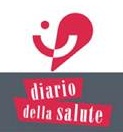 Monitoraggio Insegnanti anno scolastico 2018-19Diario della saluteCrescere liberi da. Percorsi Didattici per insegnantiGentile insegnante,le chiediamo alcuni minuti del suo prezioso tempo per conoscere le sue impressioni sulle attività “Diario della salute ” svolte in classe.Il suo contributo ci consentirà di migliorare la qualità del progetto. Grazie del suo aiuto!Data: ½________________½		Regione/territorio½_________________________½	Scuola ½___________________________________________½Età (anni compiuti): _______________Sesso:				Maschio		Femmina	E’ stato possibile realizzare interamente le cinque unità didattica del quaderno degli insegnanti?Si    						No   						3.1 Se no, indichi quali tra queste unità ha realizzato (sono possibili più risposte)I ♥ le mie emozioni					I ♥ andare oltre gli stereotipi					I ♥ diventare uomo. Diventare donna		I ♥ gestire le mie emozioni 	          		I ♥ scoprire le emozioni degli altri                	3.2 Per quale motivo non è stato possibile realizzare l’intero percorso?________________________________________________________________________________________________________________________________________________________________________________________________________________________________________________________________________________________________________________________________Come giudica la gestione delle attività proposte:Facile					Abbastanza facile				Piuttosto difficile				Decisamente difficile			La durata delle attività indicata nel quaderno è risultata realistica?Molto						Abbastanza         				Poco						Per niente           				Qual è stato il grado di partecipazione della classe?Alto						Abbastanza alto					Piuttosto basso					Basso						Ritiene che gli argomenti trattati siano adatti ai bisogni dei suoi allievi? Molto						Abbastanza					Poco						Per niente						Ritiene che la metodologia e le attività proposte possano essere utilizzate per trattare anche altri argomenti?Si    						No   						Se si, quali?____________________________________________________________________________________________________________________________________________________________________________________________________________A suo parere, in seguito al percorso “diario della salute” fatto in classe c’è stato un miglioramento del clima e della dinamica di classe?Si    						No   						Quali criticità ha riscontrato nella realizzazione delle attività in classe?________________________________________________________________________________________________________________________________________________________________Considerazioni generali o note che considera preziose per la valutazione   ________________________________________________________________________________________________________________________________________________________________________________________________________________________________________________